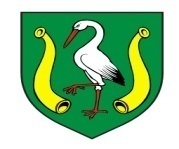 Temeljem članka 46. Statuta Općine Popovac („Službeni glasnik Općine Popovac“ broj 1/18.)  Općinski načelnik Općine Popovac donosiODLUKUo sufinanciranju nabavke udžbenika učenicima osnovnih i srednjih škola zaškolsku godinu 2019./2020.Članak 1.Ovom Odlukom Općina Popovac određuje pravo na novčanu pomoć roditeljima sa prebivalištem u naseljima Općine Popovac, način i visinu isplate sredstava za sufinanciranje nabavke udžbenika i likovnih mapa za školsku godinu 2019./2020. Članak 2. 	Pravo na novčanu pomoć ostvaruju roditelji/skrbnici učenika ukoliko kumulativno ispunjavaju slijedeće uvjete: da jedan od roditelja ima prebivalište na području naselja Općine Popovacda dijete/djeca pohađaju osnovnoškolsko ili srednješkolsko obrazovanje u školskoj godini 2019./2020.Članak 3.	Zahtjev za novčanu pomoć na propisanom obrascu sa dokazima o ostvarivanju prava na novčanu pomoć dostavlja se Jedinstvenom upravnom odjelu Općine Popovac.Članak 4.	Obrazac zahtjeva za sufinanciranje kupnje udžbenika za učenike srednjih škola roditelji mogu preuzeti u Jedinstvenom upravnom odjelu Općine Popovac, te na web stranici Općine Popovac.Krajnji rok za podnošenje zahtjeva radi ostvarivanja prava na novčanu pomoć radi sufinanciranja kupnje udžbenika za učenike srednjih škola je 30. rujna 2019. godine.	Članak 5.Općina Popovac će svim učenicima Osnovne škole Popovac financirati u cijelosti nabavku radnih bilježnica i likovnih mapa za školsku godinu 2019./2020.Članak 6.            Određuje se visina sredstava novčane pomoći radi sufinanciranja kupnje udžbenika za učenike srednjih škola u iznosu od 1.000,00 kn po učeniku.                                                              Članak 7.           Ova Odluka stupa danom donošenja.KLASA: 602-07/19-01/1URBROJ: 2100/08-02/19-01Popovac, 31. srpnja 2019. godine				 Načelnik Općine Popovac 				  Zoran Kontak, dipl.oec, v.r.